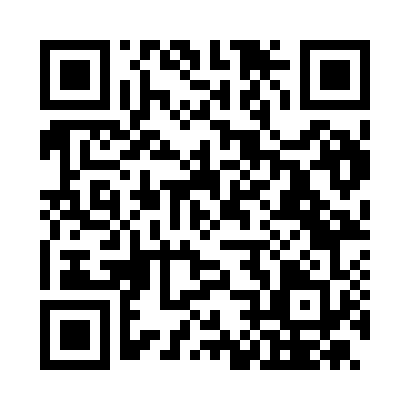 Prayer times for Padua, Veneto, ItalyWed 1 May 2024 - Fri 31 May 2024High Latitude Method: Angle Based RulePrayer Calculation Method: Muslim World LeagueAsar Calculation Method: HanafiPrayer times provided by https://www.salahtimes.comDateDayFajrSunriseDhuhrAsrMaghribIsha1Wed4:016:001:106:108:2010:112Thu3:595:591:096:118:2110:133Fri3:575:571:096:128:2210:154Sat3:555:561:096:138:2310:175Sun3:525:551:096:138:2510:196Mon3:505:531:096:148:2610:217Tue3:485:521:096:158:2710:238Wed3:465:501:096:158:2810:259Thu3:445:491:096:168:2910:2710Fri3:415:481:096:178:3110:2911Sat3:395:471:096:188:3210:3112Sun3:375:451:096:188:3310:3313Mon3:355:441:096:198:3410:3414Tue3:335:431:096:208:3510:3615Wed3:315:421:096:208:3710:3816Thu3:295:411:096:218:3810:4017Fri3:275:401:096:228:3910:4218Sat3:255:391:096:228:4010:4419Sun3:235:381:096:238:4110:4620Mon3:215:371:096:248:4210:4821Tue3:195:361:096:248:4310:5022Wed3:175:351:096:258:4410:5223Thu3:155:341:096:268:4510:5424Fri3:135:331:096:268:4610:5625Sat3:115:321:106:278:4710:5826Sun3:105:311:106:278:4810:5927Mon3:085:311:106:288:4911:0128Tue3:065:301:106:298:5011:0329Wed3:055:291:106:298:5111:0530Thu3:035:291:106:308:5211:0631Fri3:025:281:106:308:5311:08